    MIĘDZYSZKOLNY OŚRODEK SPORTOWY KRAKÓW-WSCHÓD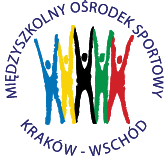 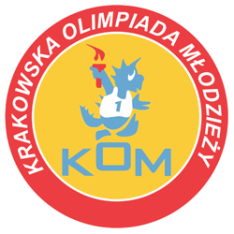 Adres: Centrum Rozwoju Com Com Zoneul. Ptaszyckiego 6 – P 09,  31 – 979 Krakówtel/fax: 12 685 58 25,   email:  biuro@kom.krakow.plwww.kom.krakow.plKraków, 10.05.2018r.Komunikat KOM 2017/18Igrzyska Młodzieży Szkolnej w piłce ręcznej chłopcówMiejsce rozgrywek - Hala COM COM ZONE , ul. Ptaszyckiego 6 Regulamin rozgrywek:1. W zawodach wezmą udział 40 drużyn, które potwierdziły udział do 19.01.2018r.2. Udział w  półfinałach tych zawodów, bez gier eliminacyjnych, mają drużyny: GM 47/SP 91 i GM M. Gortata.3. Eliminacje będą przebiegały dwuetapowo. W I etapie 37 drużyn będzie podzielone na 12 grup: Gr. I – GM SAVIO, DONA,  SP 129					Gr. VII – GM 23, GM SAL, SG 5Gr. II – GM 43, SP 24, SP 114					Gr. VIII – GM 7, GM 24, SP 29Gr. III – GM 25,  SP 77, SP 149					Gr. IX  – GM 83, SP 85, SP 80, SP 31 Gr. IV – GM 1, GM 49,  SP 58					Gr. X – GM 17, GM 72, IX GMCEGr. V – GM 16, GM 44, SP 7					Gr. XI – GM 52, SP 164, SP 62, GM RybnaGr. VI – GM 46, GM Molla, SP 162 					Gr. XII – SP 101, SP 156, GM 76Mecze w grupach eliminacyjnych rozgrywane będą systemem „każdy z każdym”. Zespoły z pierwszych miejsc z każdej grupy awansują do II etapu.4. W II etapie zespoły zostaną podzielone na 3 grupy według klucza:Gr. A – 1m gr. I, 1m gr. IV, 1m gr. VII, 1m gr. XGr. B – 1m gr. II, 1m gr. V, 1m gr. VIII, 1m gr. XIGr. C – 1m gr. III, 1m gr. VI, 1m gr. IX, 1m gr. XIIMecze w II etapie rozgrywane będą systemem „każdy z każdym”. Dwa pierwsze zespoły z każdej grupy awansują do półfinałów. 4. W półfinałach zespoły zostaną podzielone na dwie grupy wg klucza :      - grupa X – GM 47, 2m gr. A, 1m gr B, 2m gr. C      - grupa Y – GM M. Gortata, 1m gr. A, 2m gr. B, 1m gr. C	Po dwa najlepsze zespoły z grup rozegrają finał o miejsca 1 – 4 systemem play off:1m gr. X – 2 m gr. Y i 1m gr. Y – 2m gr. X. Przegrani z w/w spotkań rozegrają mecz o 3 miejsce, natomiast zwycięzcy zagrają o 1 miejsce. Pozostałe zespoły zostaną sklasyfikowane w zależności od zajętego miejsca w grupach półfinałowych i tak: zespoły z trzecich miejsc zajmą w tabeli końcowej miejsca 5-6, zespoły z czwartych miejsc zostaną sklasyfikowane  na miejscach 7-8.       Przepisy:- w zawodach biorą udział uczniowie z roczników 2002-2004 ( może brać udział zawodnik z rocznika 2005 pod warunkiem, że jest uczniem 7 klasy SP bądź szkoły gimnazjalnej),- zawody rozgrywane będą piłką nr 2, - w grze uczestniczy skład 7-osobowy, zespół liczy maksymalnie 16 zawodników. Zawody będą rozgrywane systemem turniejowym, w  związku z tym w danym dniu zawodów, w całym turnieju, muszą występować ci sami  zawodnicy. Do następnej fazy rozgrywek szkoła może wystawić nowych zawodników,- czas gry 2 x 10 minut z przerwą 3 minuty - przerwa na  żądanie 1 x 1 minuta w  każdej połowie meczu w momencie posiadania piłki,- dowolny system ustawienia obrony podczas całego meczu,- zmiany zawodników w dowolnym momencie meczu, - obowiązuje zakaz używania środków klejących piłkę, - czas kary dla zawodników – 1 minuta,- pozostałe przepisy zgodnie z przepisami ZPRPPunktacja: - Za wygrane spotkanie zespół otrzymuje 2 pkt, za remis 1 pkt, za przegrane – 0 pkt.- O kolejności zespołów decydują kolejno:Większa liczba zdobytych punktów.Jeżeli dwa lub więcej zespołów uzyska tę samą liczbę punktów:Większa liczba zdobytych punktów w bezpośrednich meczach między zainteresowanymi zespołami,Korzystniejsza różnica bramek z zawodów między zainteresowanymi zespołami,Większa liczba zdobytych bramek pomiędzy zainteresowanymi zespołami, Korzystniejsza różnica bramek w całym turnieju,Większa liczba zdobytych bramek w całym turnieju.- W przypadku konieczności rozstrzygnięcia meczu  należy zarządzić dogrywkę 2x3min plus ewentualnie rzuty karne.INTERPRETACJA NINIEJSZEGO REGULAMINU NALEŻY DO ORGANIZATORA!UWAGA! Zespół musi się stawić 15 minut przed swoim pierwszym meczem. Zespoły uczestniczą w jednolitych strojach sportowych. Zawodnicy grają w obuwiu halowym. Opiekunów zespołów zobowiązuje się także do zmiany obuwia przy wejściu na halę sportową.! NA ROZGRZEWKĘ SZKOŁY PRZYNOSZĄ WŁASNE PIŁKI !ABSOLUTNY ZAKAZ UŻYWANIA KLEJU DO PIŁEK I DO RĄK!!!TERMINARZ ROZGRYWEK Data:GodzinaMecz pomiędzy:Wynik:14.03.2018ŚrodaGrupa I12.3013.0013.30SAVIO – DONASP 129 – SAVIODONA – SP 12916:18:183:15Grupa I1m. SAVIO     4    34:92m. SP 129    2    23:213m. DONA     0     4:31Awans: SAVIO28.02.2018ŚrodaGrupa II12.3013.0013.30GM 43 – SP 11415:1Grupa II1m. GM 43       2   15:12m. SP 114       0     1:15SP 24 – NKL Awans: GM 437.03.2018ŚrodaGrupa IV12.3013.0013.30GM 1 – GM 49GM 1 – SP 58GM 49 – SP 584:610:69:7Grupa IV1m. GM 49      4    15:122m. GM 1        2    14:123m. SP 58        0    13:19Awans: GM 499.03.2018PiątekGrupy V, VI, VII9.3010.0010.3011.0011.3012.0012.3013.0013.30GM 16 – SP 7GM 16 – GM 44SP 7 – GM 44GM 46 – SP 162GM 46 – MollaSP 162 – MollaGM 23 – GM SalGM 23 – SG 5GM Sal – SG 516:110:0 w-o10:0 w-o8:510:0 w-o10:0 w-o8:419:614:5Grupa V1m. GM 16      4     26:12m. SP 7          2     11:16GM 44 – NKLAwans: GM 16Grupa VI1m. GM 46      4      18:52m. SP 162      2      15:8Molla – NKLAwans: GM 46Grupa VII1m. GM 23       4   27:102m. GM Sal      2    18:133m. SG 5           0    11:33Awans: GM 2312.03.2018PoniedziałekGrupy VIII, IX9.3010.0010.3011.0011.3012.0012.3013.0013.30GM 7 – GM 24SP 29 – GM 7GM 24 – SP 29GM 83 – SP 85SP 80 – SP 31SP 85 – SP 80SP 31 – GM 83SP 85 – SP 31GM  83 – SP 8010:0 w-o0:10 w-o0:0   w-o9:104:311:45:511:26:4Grupa VIII1m. GM 7GM 24 – NKLSP 29 – NKLAwans: GM 7Grupa IX1m. SP 85         6    32:152m. GM 83      3    20:193m. SP 80        2    12:204m. SP 31        1    10:20Awans: SP 8513.03.2018WtorekGrupy X i XI9.3010.0010.3011.0011.3012.0012.3013.0013.30GM 17 – GM 72GM 72 – IX GMCEIX GMCE – GM 17GM 52 – SP 62SP 164 – GM RYBNAGM RYBNA – GM 52SP 62 – SP 164SP 62 – GM RYBNAGM 52 – SP 1644:76:118:115:13:63:60:112:106:3Grupa X1m. IX GMCE       4    19:72m. GM 72           2    13:153m. GM 17           0    5:15Awans: IX GMCEGrupa XI1m. GM 52           6     27:72m. GM RYBNA   4    19:113m. SP 164           2    17:124m. SP 62             0    3:36Awans: GM 5214.03.2018ŚrodaGrupy III i  XII9.3010.0010.3011.0011.3012.00SP 77 – GM 25GM 25 – SP 149SP 149 – SP 77SP 101 – GM 76SP 156 – SP 101GM 76 – SP 1567:35:76:78:134:1510:4Grupa III1m. SP 77              4   14:92m. SP 149            2   13:123m. GM 25            0    8:14Awans: SP 77Grupa XII1m. GM 76         4    23:122m. SP 101         2    23:173m. SP 156         0     8:25Awans: GM 769.05.2018ŚrodaGr. B: GM 43, GM 16, GM 7, GM 5211.1511.4512.1512.4513.1513.45GM 7 – GM 43GM 16 – GM 52GM 7 – GM 16GM 52 – GM 43GM 7 – GM 52GM 43 – GM 166:76:33:44:72:1111:4Grupa B1m. GM 43      6   25:142m. GM 16      4   14:173m. GM 52      2   18:154m. GM 7        0    11:22Awans: GM 43 i GM 1610.05.2018CzwartekGr. A: SAVIO, GM 49, GM 23, IX GMCE8.158.459.159.4510.1510.45GM 49 – IX GMCEGM 23 – SAVIOGM 49 – SAVIOIX GMCE – GM 23GM 49 – GM 23IX GMCE – SAVIO 6:62:89:712:1010:614:7Grupa A1m. IX GMCE    5   32:232m. GM 49        5   25:193m. SAVIO         2   22:254m. GM 23        0   18:30Awans: IX GMCE i GM 4910.05.2018CzwartekGr. C: SP 77, GM 76, GM 46, SP 85Miejsce:11.1511.4512.1512.4513.1513.45SP 77 – GM 76SP 85 – GM 46SP 77 – GM 46SP 85 – GM 76SP 77 – SP 85GM 76 – GM 4610:47:78:714:75:101:10Grupa C1m. SP 85         5    31:192m. SP 77         4    23:213m. GM 46       3    24:164m. GM 76       0    12:34Awans: SP 85 i SP 7711.05.2018PiątekPółfinał grupa XGM 47, GM 49, GM 43, SP 779.3010.0010.3011.0011.3012.0014.05.2018PoniedziałekPółfinał grupa YGortat, SP 85,IX GMCE, GM 169.3010.0010.3011.0011.3012.0015.05.2018Wtorek Finały11.3012.0012.3013.00